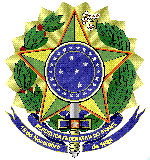 MINISTÉRIO DA EDUCAÇÃOUNIVERSIDADE FEDERAL FLUMINENSEPRO REITORIA DE ADMINISTRAÇÃOESCLARECIMENTOS INICIAISTendo em vista a publicação da Instrução Normativa nº 05, de 26 de maio de 2017, com vigência a partir de 25 de setembro de 2017, foram efetuados os ajustes no modelo de Termo de Referência em relação aos artigos da Instrução Normativa nº 05, de 26 de maio de 2017.O art. 20 da Instrução Normativa nº 05, de 26 de maio de 2017 prevê a fase de planejamento da contratação que possui as seguintes etapas: Estudos preliminares, Gerenciamento de Riscos e Termo de Referência, podendo ser elaborados Estudos Preliminares e Gerenciamento de Riscos comuns para serviços de mesma natureza, semelhança ou afinidade (art. 20, §5). Assim, na elaboração deste Termo de Referência foi observado o disposto no art. 28 e anexo V da IN nº 05, de 2017. Por fim, de acordo com o art. 30, §2º da IN nº 5, de 2017, os documentos que compõem a fase de Planejamento da Contratação serão parte integrante do processo administrativo da licitação.ANEXO ITERMO DE REFERÊNCIA – SISTEMA DE REGISTRO DE PREÇOS (PRESTAÇÃO DE SERVIÇO CONTÍNUO SEM DEDICAÇÃO EXCLUSIVA DE MÃO DE OBRA)Pró-Reitoria de Administração / Universidade Federal FluminensePREGÃO Nº 76/2019 SRPProcesso Administrativo 23069.007918/2019-17Do objetoA presente licitação, na modalidade PREGÃO, na forma ELETRÔNICA, do tipo menor preço para REGISTRO DE PREÇOS com validade de 12 (doze) meses, conforme condições, quantidades e exigências estabelecidas neste instrumento, tem por objeto a contratação de empresa empresa(s) especializada(s) em Descupinização e Limpeza de Reservatórios, conforme condições, quantidades, exigências e estimativas, estabelecidas neste instrumento:Compreende todas instalações da Universidade Federal Fluminense (UFF), municípios de Niterói, Volta Redonda, Angra dos Reis, Nova Friburgo, Petrópolis, Cachoeira de Macacu, Santo Antônio de Pádua, Rio das Ostras, Macaé, Campos dos Goytacazes e Iguaba Grande (RJ).O objeto da licitação tem a natureza de serviço comum e enquadram-se nos pressupostos do Decreto n° 9.507, de 2018, constituindo-se em atividades materiais acessórias, instrumentais ou complementares à área de competência legal do órgão licitante, não inerentes às categorias funcionais abrangidas por seu respectivo plano de cargos.A presente contratação adotará como regime de execução a Empreitada por Preço Unitário por Item.O prazo de vigência do Ata de Registro de Preços é de 12 (doze meses), podendo o Termo de Contrato originado dela ser prorrogado por interesse das partes até o limite de 60 (sessenta) meses, com base no artigo 57, II, da Lei 8.666, de 1993.JUSTIFICATIVAS E OBJETIVOS DA CONTRATAÇÃOFaz necessária contratação de uma empresa especializada com o intuito de executar serviços de Descupinização em geral, exterminar todo e qualquer tipo de cupim, praga em todas as áreas, de forma a prevenir contaminações causadas pela proliferação de outros seres que em contato com instalações físicas, mobiliários, equipamentos e alimentos podem causar doenças prejudiciais aos servidores, membros e colaboradores a serviço da Universidade Federal Fluminense. A execução do serviço em tela atenderá também às necessidades de manutenção da limpeza e higiene nas Unidades Acadêmicas e Administrativas.Cabe salientar que não existem no quadro da UFF profissionais capacitados para atuarem no controle e combate proposto, o que, consequentemente, torna as edificações sujeitas à manifestação de vetores e pragas diversas como cupins, responsáveis por danos materiais e patrimoniais, além de serem prejudiciais à saúde humana. Com a contratação, a Administração espera propiciar a manutenção das condições ambientais e dos imóveis disponibilizados aos seus servidores e colaboradores, evitando os riscos de contaminação por agentes externos que são facilmente eliminados por meio dos serviços ora propostos. Considera-se que os serviços são imprescindíveis ao funcionamento do órgão, por se tratar de necessidade permanente do Poder Público contratante, visto que sua falta pode acarretar sérios prejuízos à Administração Pública. Ante todo o exposto, considerando a grande extensão da área da UFF, justifica-se a contratação ora pleiteada.As especificações técnicas do Termo de Referência foram delimitadas de forma a atender às necessidades da UFF, levando em consideração a realidade do mercado. Tais especificações não ofertam possibilidade de diminuição da participação de interessados na licitação, visto que, se conformam àquelas que constam usualmente no mercado. Por fim, os critérios ora adotados dentro da razoabilidade, buscam garantir a qualidade técnica do objeto a ser executado, bem como, a economicidade para a Administração. A adoção da Licitação por SISTEMA DE REGISTRO DE PREÇOS encontra-se fundamentada na hipótese do inciso I e II do artigo 3º do Decreto nº 7.892/2013, que reza: “quando, pelas características do bem ou serviço, houver necessidade de contratações frequentes” e “quando for conveniente a aquisição de bens com previsão de entregas parceladas ou contratação de serviços renumerados por unidade de medida ou em regime de tarefa”.DESCRIÇÃO DA SOLUÇÃOA contratação pretendida abrange a prestação de serviços de controle de vetores urbanos contemplando descupinização em caráter preventivo e corretivo, assim como também o serviço de Limpeza dos Reservatório de água nas dependências da UFF.  O contratado deverá executar o serviço a cada 6 meses (em cada prédio), ou quando convocado pela Proad ou fiscalização do contrato. O faturamento será de acordo com a prestação de serviços executados.DA CLASSIFICAÇÃO DOS SERVIÇOS E FORMA DE SELEÇÃO DO FORNECEDORTrata-se de serviço comum, sem fornecimento de mão de obra em regime de dedicação exclusiva, a ser contratado mediante licitação, na modalidade pregão, em sua forma eletrônica. Os serviços a serem contratados enquadram-se nos pressupostos do Decreto n° 9.507, de 21 de setembro de 2018, não se constituindo em quaisquer das atividades, previstas no art. 3º do aludido decreto, cuja execução indireta é vedada.A prestação dos serviços não gera vínculo empregatício entre os empregados da Contratada e a Administração Contratante, vedando-se qualquer relação entre estes que caracterize pessoalidade e subordinação direta.REQUISITOS DA CONTRATAÇÃOSerá celebrado contrato com a adjudicatária, com vigência de 12 (doze) meses, de acordo com o que estabelece a Lei nº 8.666/93, conforme modelo a ser elaborado pelo setor competente.As empresas licitantes, adjudicatárias e contratadas estarão sujeitos às penalidades previstas nos artigos no Art. 7º da Lei nº 10.520/2002, no Art. 28 do Decreto nº 5.450/2005, e nos Artigos 86 e 87 da Lei nº 8.666/93, assegurado o Direito Constitucional do Contraditório e da Ampla Defesa.O critério de julgamento adotado será o de menor preço por item.As empresas licitantes poderão realizar vistoria, não obrigatória, nas instalações do local de execução dos serviços, acompanhado por servidor designado para esse fim, mediante prévio agendamento.A contratação deverá prever, no que couber, práticas de sustentabilidade nos termos da Instrução Normativa SLTI/MP nº 01, de 19 de janeiro de 2010.Na avaliação da prestação dos serviços será utilizado formulário contendo os fatores de avaliação elaborados pela Administração da CONTRATANTE, onde será atribuída pontuação de  3 para cada fator avaliado, cujo resultado da avaliação será obtido Cálculo do Indicador de Qualidade (IQ)A descrição completa da avaliação da prestação dos serviços encontra-se no Anexo – Instrumentos de Medição de Resultados.Para o item de Descupinização, as empresas licitantes deverão apresentar os seguintes documentos correspondentes à qualificação técnica:Certidão de Registro de Pessoa Jurídica, expedida pelo Conselho Profissional competente, para serviços de controle de vetores e pragas urbanas, desinsetização, desratização e similares; Declaração do Responsável Técnico, devidamente habilitado para o exercício das funções relativas às atividades pertinentes ao controle de vetores e pragas urbanas, de que acompanhará e se responsabilizará pelos serviços prestados durante todo o período da contratação; Certidão de registro do Responsável Técnico no Conselho Regional competente na qual conste atestado de responsabilidade técnica em serviço de controle de vetores e pragas com características pertinentes e compatíveis com as exigidas no presente Termo de Referência. De acordo com a Resolução - RDC nº 18, de 29 de fevereiro de 2000 da Agência Nacional de Vigilância Sanitária, são habilitados para o exercício das funções relativas às atividades pertinentes ao controle de vetores e pragas urbanas os seguintes profissionais: biólogo, engenheiro agrônomo, engenheiro florestal, engenheiro químico, farmacêutico, médico-veterinário e químico.Para o item de Limpeza de reservatórios os licitantes deverão apresentar Licença de Operação (LO) ou Licença Ambiental Simplificada (LAS) ou Certificado de Registro de Higienização (CRH) em vigor, emitida(o) pelo INEA – Instituto Estadual do Ambiente, mantendo-a atualizada durante a vigência da prestação de serviços conforme o art. 3º do Decreto nº 20.356/94, Lei nº 1.893/91 e Decreto SLAM nº 44.820/14.Para todos os itens os licitantes deverão apresentar Atestado de Capacidade Técnica (declaração ou certidão, declarando ter a empresa licitante prestado ou estar prestando serviços compatíveis e pertinentes com o objeto.VISTORIA PARA LICITAÇÃOPara o correto dimensionamento e elaboração de sua proposta, o licitante poderá realizar vistoria nas instalações do local de execução dos serviços, acompanhado por servidor designado para esse fim, de segunda à sexta-feira, das 10 horas às 16 horas.O prazo para vistoria iniciar-se-á no dia útil seguinte ao da publicação do Edital, estendendo-se até o dia útil anterior à data prevista para a abertura da sessão pública.Para a vistoria o licitante, ou o seu representante legal, deverá estar devidamente identificado, apresentando documento de identidade civil e documento expedido pela empresa comprovando sua habilitação para a realização da vistoria.A não realização da vistoria, quando facultativa, não poderá embasar posteriores alegações de desconhecimento das instalações, dúvidas ou esquecimentos de quaisquer detalhes dos locais da prestação dos serviços, devendo a licitante vencedora assumir os ônus dos serviços decorrentes.A licitante deverá declarar que tomou conhecimento de todas as informações e das condições locais para o cumprimento das obrigações objeto da licitação.A solicitação de vistoria deverá ser encaminhada para o endereço dcc.proad@id.uff.br indicando telefone para contato e agendamento.MODELO DE EXECUÇÃO DO OBJETOOs serviços deverão ser iniciados entre 24 horas, nas áreas consideradas emergências (centros cirúrgicos, cozinhas industriais, refeitórios e laboratórios) ou até 5 (cinco) dias úteis, nas demais áreas após o recebimento da ordem de serviço;Os serviços deverão ser realizados entre os horários das 09:00h às 18:00h, preferencialmente aos sábados, caso seja necessário horário diferenciado durante os dias úteis, devido às peculiaridades do serviço, deverá ser realizado com autorização prévia dos integrantes da fiscalização. A CONTRATADA deverá tomar todas as cautelas para não expor ao risco de danos à saúde de funcionários ou quaisquer outros usuários da UFF, bem como a vizinhança envolvida.Descupinização das instalações da UFF (áreas internas e externas), com fornecimento de material, ferramentas, utensílios e equipamentos. Deverão ser realizados em todos os ambientes dos respectivos prédios tais como: área de escritório, área de circulação, área de copas, área de banheiros/sanitários/vestiários, ralos, áreas de poços dos elevadores, da casa das máquinas, de depósitos/almoxarifados, de galerias, de shaft’s, de arquivos, de auditórios, da lanchonete/refeitórios, da biblioteca, das torres, pontos de limpeza interna e externa das caixas de esgotos/gorduras/lixeiras, das escadas de todos os prédios, dos forros, dos jardins, das garagens, dos grupos geradores, do nobreak, do terraço e outros locais determinados pelo Contratante;Os serviços de descupinização deverão ser prestados, sob demanda, por acionamento eventual nas dependências da UFF, de acordo com o levantamento realizado, verificação do tratamento adequado e indicação da área, devendo atender integralmente às necessidades da Contratante.Após cada serviço realizado, a empresa forneça obrigatoriamente ao cliente um documento denominado “Comprovante de Execução de Serviços”, totalmente preenchido com os dados cadastrais do cliente, informações sobre o produto químico e não químico utilizado e sugestões de medidas corretivas e preventivas, a fim de minimizar riscos de novas infestações, além de informar o prazo de validade.Os serviços deverão ser realizados em dias úteis e, eventualmente, nos finais de semana ou feriados, em datas e horários estipulados pela Contratante de forma a não prejudicar a rotina normal da Administração.As aplicações deverão eliminar e prevenir a proliferação de cupins nocivos à saúde humana e que possam causar prejuízos a Administração;Metodologia de aplicação da descupinização:Uso de produtos em pó não nocivos a plantas, de contato e dispersível na água aplicado nos jardins para combate de cupins;Quando da utilização desta metodologia será necessária a análise da espécie, procedência e o nível de infestação, de forma a se definir o método ideal de combate:O controle deverá ser feito pelo Sistema Convencional, quando houver a necessidade de pulverização, pincelamento de produto cupinicida, utilização de inseticidas líquidos ou pó seco;O controle deverá ser feito pela barreira química, quando houver a necessidade de formação de barreira horizontal e/ou vertical de forma a eliminar a população de cupins;O controle deverá ser feito com injeção diretamente em madeiras com pistola dosadora de aplicação sob pressão de produto cupinicida com solvente adequado ao material a ser tratado.Para os serviços de Limpeza de reservatórios os mesmos devem ser executados de acordo com o Manual de Limpeza e Desinfecção de Reservatórios de Água (MN-353.R-0 ) INEA. A limpeza e desinfecção dos reservatórios de água devem ser executadas, rotineiramente, uma vez a cada seis meses, e sempre que for detectada qualquer contaminação. O serviço de limpeza deve ser iniciado pelos reservatórios inferiores e após, ser estendido aos reservatórios superiores, procurando evitar ao máximo a interrupção do abastecimento, tratando cada unidade isoladamente. Assim, havendo mais de um conjunto reservatório inferior - reservatório superior, tratar cada conjunto separadamente, ou seja, enquanto um conjunto é isolado para execução dos serviços, o outro mantém o abastecimento normalmente. Casos complexos existem, como os hospitais e hotéis, em que a necessidade de consumo pode levar a alguma modificação nos métodos descritos adiante. Após a limpeza de cada reservatório deve ser realizada sua desinfecção. Terminado o procedimento de desinfecção e restabelecido o abastecimento dos reservatórios, deve ser medido o residual de cloro de cada um deles, não devendo ser excedido o valor de 3,0 mg/l. 7.9.2. CONDIÇÕES DE EXECUÇÃO DOS SERVIÇOS DE LIMPEZA E DESINFECÇÃO. 7.9.2.1. Os produtos químicos permitidos para desinfecção são: - hipoclorito de sódio (10%) - hipocloreto de sódio (2,5%) - cal clorada (25%) - hipoclorito de cálcio (70%) 7.9.2.2. A utilização e estocagem de outros desinfetantes depende de autorização prévia da FEEMA. 7.9.3. A manipulação de produtos químicos só pode ser feita por funcionários de Empresa de Limpeza e Higienização ou pessoa física vinculada ao estabelecimento e capacitada pela FEEMA, utilizando o equipamento de proteção individual de acordo com as normas do Ministério do Trabalho e Previdência Social. 7.9.4. Os produtos químicos, concentrados ou em solução, devem ser guardados em recipientes bem vedados, com rótulos que especifiquem com exatidão o seu conteúdo, e mantidos ao abrigo da luz, do calor e da umidade. 7.9.5. Os produtos químicos só podem ser transportados acondicionados, sendo vedado o uso de veículos coletivos. 7.9.6. PROCEDIMENTOS DE LIMPEZA DE RESERVATÓRIOS. 7.9.6.1. Reservatórios inferiores - interromper o abastecimento do reservatório fechando o registro do hidrômetro ou limitador de consumo. No caso de reservatório duplo, com dois compartimentos independentes, selecionar um deles e interromper o abastecimento fechando a torneira de bóia, mantendo o abastecimento pelo outro compartimento; - desligar o circuito do automático da bóia que comanda a bomba da instalação elevatória; - constatada a infiltração de esgotos no reservatório, adotar os procedimentos descritos no item 5.4, após executar as medidas corretivas necessárias para sanar a infiltração; - com o reservatório vazio escovar as paredes e o fundo do reservatório com escovas de cerdas de nylon ou piaçava e retirar o material desprendido. Pode ser usado esguicho de água nas paredes e no fundo, removendo as águas de lavagem para a galeria de águas pluviais. - enxaguar todo o reservatório com água da rede de abastecimento, lançando os resíduos na galeria de água pluviais. - proceder à desinfecção conforme descrito no subitem 7.9.7.1. 7.9.6.2. Reservatórios superiores - fechar o(s) registro(s) da(s) coluna(s) de distribuição de água referente(s) ao reservatório. No caso de reservatório duplo, com dois compartimentos independentes, selecionar inicialmente aquele que é abastecido pelo reservatório inferior já limpo. - desligar o circuito do automático da bóia que comanda a bomba da instalação elevatória. - com o reservatório vazio, escovar as paredes e o fundo do reservatório com escova com cerdas de nylon ou piaçava e remover todo material desprendido. Pode ser utilizado esguicho de água nas paredes e no fundo e, nesse caso, as águas de lavagens devem ser descartadas através da tubulação de limpeza na galeria de água pluviais. - enxaguar todo o reservatório lançando o resíduo através da tubulação de limpeza, na galeria de águas pluviais. - proceder à desinfecção conforme descrito no item 7.9.7.2. 7.9.7. PROCEDIMENTOS DE DESINFECÇÃO DE RESERVATÓRIOS 7.9.7.1. Reservatórios inferiores - terminado o procedimento de limpeza, pincelar as paredes e o fundo do reservatório com uma solução do desinfetante. - restabelecer o abastecimento do reservatório e deixá-lo encher. 7.9.7.2. Reservatórios superiores - terminado o procedimento de limpeza, pincelar as paredes e o fundo do reservatório com a solução do desinfetante. - restabelecer o abastecimento do reservatório, medindo o residual de cloro, que não deverá ser superior a 3,0 mg/l.”A CONTRATADA deverá, após conclusão dos serviços, coletar amostra de todos os reservatórios (superiores e inferiores) para teste bacteriológico com análise de coliformes totais e organismos heterotróficos. Deverá ser entregue em até 15 (quinze) dias corridos, o laudo de potabilidade da água, indicando os procedimentos utilizados, as substâncias desinfectantes e os índices finais que garantam a qualidade da água. OBS: A análise bacteriológica só poderá ser executada por laboratório credenciado pelo INEA.Produtos, equipamentos, ferramentas e instrumentosCaberão à Contratada o fornecimento dos produtos, equipamentos, ferramentas e instrumentos necessários e suficientes à eficiente execução dos serviços do contrato, comprometendo-se a empregar na execução dos serviços apenas materiais de qualidade superior, ou seja, gel, pó químico, inseticida, iscas, conforme a praga e vetor a ser combatidos, devidamente reconhecidos, atestados e aprovados pelos órgãos de controle sanitários Federal, Estadual e, se for o caso, Municipal;Todos os produtos utilizados deverão estar registrados e aprovados pelo Ministério da Saúde e ser inócuo à saúde humana, e todos os equipamentos, ferramentas e instrumentos deverão estar em bom estado de conservação e em condições adequadas para a utilização;Não será permitida a aplicação de produtos que causem danos aos mobiliários, aos equipamentos, instalações, caixas d’água, provoquem alergias ou que sejam nocivos, sob qualquer forma, à saúde das pessoas, seja dos próprios trabalhadores e de todos os usuários do Campus e também que possam causar danos ao Meio Ambiente.Periodicidade e garantia dos serviços     Os serviços deverão ser realizados a cada 6 (seis) meses ou conforme solicitação e emissão de ordem de serviço pela CONTRATANTE;A CONTRATADA obriga-se a garantir, pelo prazo de no mínimo 06 (seis) meses e os serviços prestados, comprometendo-se a adotar as medidas corretivas necessárias, sem ônus algum a CONTRATANTE, no prazo de 72 (setenta e duas) horas da notificação feita pela CONTRATANTE, sob pena das sanções previstas em lei e/ou no edital. Poderão ser solicitados serviços emergenciais em casos de infestação de quaisquer pragas ou vetores descritos neste Termo de Referência.Critérios Ambientais:Serão observados o que dispões os critérios de sustentabilidade ambiental na Instrução Normativa n.º 01 de 19/Jan/2010 da SLTI/MPOG e demais legislação vigente, visando obter uma maior economia no consumo de energia e de água.Os serviços deverão ser planejados e executados visando a economia da manutenção e operacionalização das edificações, na redução do consumo de energia e de água, bem como na utilização de equipamentos e materiais, que reduzam o impacto ambiental, tais como: utilização de materiais que sejam reciclados, reutilizáveis e biodegradáveis;Deve ser priorizado o emprego de mão de obra, materiais, equipamentos de origem local, para a execução e manutenção. A empresa contratada deverá adotar as seguintes práticas de sustentabilidade na execução dos serviços, quando couber:adotar medidas para evitar o desperdício de água tratada, conforme instituído no Decreto nº 48.138, de 8 de outubro de 2003;fornecer aos empregados os equipamentos de segurança que se fizerem necessários, para a execução de serviços.Importante destacar que todos os serviços serão executados após definição do cronograma e autorização pela Fiscalização e ainda de acordo com a disponibilidade orçamentária.MODELO DE GESTÃO DO CONTRATO E CRITÉRIOS DE MEDIÇÃO8.1. Os atores que participarão da gestão do contrato se configuram em Gestor, Fiscalização técnica, Fiscalização administrativa, Fiscalização Setorial e Fiscalização pelo Público usuário.8.2. A comunicação a ser estabelecida com o prestador de serviço só deverá ser feita pelos fiscais e Gestor, através de notificações oficiais ou e-mails. Nenhum outro servidor da Universidade poderá designar, responsabilizar ou notificar a contratante.8.3. O serviço a ser contratado poderá ser implantado por etapas e de maneira gradativa, considerando que o pagamento será apenas daquilo que já foi autorizado expressamente por autoridade competente e executado.8.4. A medição será realizada pelo formulário de IMR (Instrumento de Medição de Resultado) e sua produtividade estabelecida neste Termo de Referência, conforme Cadernos de Logística divulgadas pelo Ministério do Planejamento, Orçamento e Gestão.MATERIAIS A SEREM DISPONIBILIZADOSPara a perfeita execução dos serviços, a Contratada deverá disponibilizar a mão de obra, materiais, equipamentos, ferramentas, utensílios e insumos necessários à execução das atividades deste Termo de Referência, promovendo sua substituição quando necessário.Fornecer todos os produtos necessários e suficientes para a execução dos serviços.INFORMAÇÕES RELEVANTES PARA O DIMENSIONAMENTO DA PROPOSTAPara dimensionamento da Proposta o Licitante deverá incluir os custos para fornecimento de materiais de consumo, equipamentos, uniformes, EPIs além das obrigações estabelecidas no momento da apresentação da proposta, conforme Anexos.OBRIGAÇÕES DA CONTRATANTEExigir o cumprimento de todas as obrigações assumidas pela Contratada, de acordo com as cláusulas contratuais e os termos de sua proposta;Exercer o acompanhamento e a fiscalização dos serviços, por servidor especialmente designado, anotando em registro próprio as falhas detectadas, indicando dia, mês e ano, bem como o nome dos empregados eventualmente envolvidos, e encaminhando os apontamentos à autoridade competente para as providências cabíveis;Notificar a Contratada por escrito da ocorrência de eventuais imperfeições, falhas ou irregularidades constatadas no curso da execução dos serviços, fixando prazo para a sua correção, certificando-se que as soluções por ela propostas sejam as mais adequadas;Pagar à Contratada o valor resultante da prestação do serviço, no prazo e condições estabelecidas neste Termo de Referência;Efetuar as retenções tributárias devidas sobre o valor da Nota Fiscal/Fatura da contratada, no que couber, em conformidade com o item 6 do Anexo XI da IN SEGES/MP n. 5/2017.Não praticar atos de ingerência na administração da Contratada, tais como:exercer o poder de mando sobre os empregados da Contratada, devendo reportar-se somente aos prepostos ou responsáveis por ela indicados, exceto quando o objeto da contratação previr o atendimento direto, tais como nos serviços de recepção e apoio ao usuário;direcionar a contratação de pessoas para trabalhar nas empresas Contratadas;considerar os trabalhadores da Contratada como colaboradores eventuais do próprio órgão ou entidade responsável pela contratação, especialmente para efeito de concessão de diárias e passagens.Fornecer por escrito as informações necessárias para o desenvolvimento dos serviços objeto do contrato;Realizar avaliações periódicas da qualidade dos serviços, após seu recebimento;Cientificar o órgão de representação judicial da UFF para adoção das medidas cabíveis quando do descumprimento das obrigações pela Contratada; Arquivar, entre outros documentos, projetos, "as built", especificações técnicas, orçamentos, termos de recebimento, contratos e aditamentos, relatórios de inspeções técnicas após o recebimento do serviço e notificações expedidas;Fiscalizar o cumprimento dos requisitos legais, quando a contratada houver se beneficiado da preferência estabelecida pelo art. 3º, § 5º, da Lei nº 8.666, de 1993.OBRIGAÇÕES DA CONTRATADAExecutar os serviços conforme especificações deste Termo de Referência e de sua proposta, com a alocação dos empregados necessários ao perfeito cumprimento das cláusulas contratuais, além de fornecer e utilizar os materiais e equipamentos, ferramentas e utensílios necessários, na qualidade e quantidade mínimas especificadas neste Termo de Referência e em sua proposta;Reparar, corrigir, remover ou substituir, às suas expensas, no total ou em parte, no prazo fixado pelo fiscal do contrato, os serviços efetuados em que se verificarem vícios, defeitos ou incorreções resultantes da execução ou dos materiais empregados;Responsabilizar-se pelos vícios e danos decorrentes da execução do objeto, bem como por todo e qualquer dano causado à União ou à entidade federal, devendo ressarcir imediatamente a Administração em sua integralidade, ficando a Contratante autorizada a descontar da garantia, caso exigida no edital, ou dos pagamentos devidos à Contratada, o valor correspondente aos danos sofridos;Utilizar empregados habilitados e com conhecimentos básicos dos serviços a serem executados, em conformidade com as normas e determinações em vigor;Vedar a utilização, na execução dos serviços, de empregado que seja familiar de agente público ocupante de cargo em comissão ou função de confiança no órgão Contratante, nos termos do artigo 7° do Decreto n° 7.203, de 2010;Quando não for possível a verificação da regularidade no Sistema de Cadastro de Fornecedores – SICAF, a empresa contratada deverá entregar ao setor responsável pela fiscalização do contrato, até o dia trinta do mês seguinte ao da prestação dos serviços, os seguintes documentos: 1) prova de regularidade relativa à Seguridade Social; 2) certidão conjunta relativa aos tributos federais e à Dívida Ativa da União; 3) certidões que comprovem a regularidade perante a Fazenda Municipal ou Distrital do domicílio ou sede do contratado; 4) Certidão de Regularidade do FGTS – CRF; e 5) Certidão Negativa de Débitos Trabalhistas – CNDT, conforme alínea "c" do item 10.2 do Anexo VIII-B da IN SEGES/MP n. 5/2017; 	Responsabilizar-se pelo cumprimento das obrigações previstas em Acordo, Convenção, Dissídio Coletivo de Trabalho ou equivalentes das categorias abrangidas pelo contrato, por todas as obrigações trabalhistas, sociais, previdenciárias, tributárias e as demais previstas em legislação específica, cuja inadimplência não transfere a responsabilidade à Contratante; Comunicar ao Fiscal do contrato, imediatamente ou no prazo máximo de 24 (vinte e quatro) horas, qualquer ocorrência anormal ou acidente que se verifique no local dos serviços.Prestar todo esclarecimento ou informação solicitada pela Contratante ou por seus prepostos, garantindo-lhes o acesso, a qualquer tempo, ao local dos trabalhos, bem como aos documentos relativos à execução do empreendimento.Paralisar, por determinação da Contratante, qualquer atividade que não esteja sendo executada de acordo com a os Procedimentos Operacionais Padronizados da unidade especifica boa técnica ou que ponha em risco a segurança de pessoas ou bens de terceiros.Promover a guarda, manutenção e vigilância de materiais, ferramentas, e tudo o que for necessário à execução dos serviços, durante a vigência do contrato.Promover a organização técnica e administrativa dos serviços, de modo a conduzi-los eficaz e eficientemente, de acordo com os documentos e especificações que integram este Termo de Referência, no prazo determinado.Conduzir os trabalhos com estrita observância às normas da legislação pertinente, cumprindo as determinações dos Poderes Públicos, mantendo sempre limpo o local dos serviços e nas melhores condições de segurança, higiene e disciplina.Submeter previamente, por escrito, à Contratante, para análise e aprovação, quaisquer mudanças nos métodos executivos que fujam às especificações do memorial descritivo.Não permitir a utilização de qualquer trabalho do menor de dezesseis anos, exceto na condição de aprendiz para os maiores de quatorze anos; nem permitir a utilização do trabalho do menor de dezoito anos em trabalho noturno, perigoso ou insalubre; Manter durante toda a vigência do contrato, em compatibilidade com as obrigações assumidas, todas as condições de habilitação e qualificação exigidas na licitação;Cumprir, durante todo o período de execução do contrato, a reserva de cargos prevista em lei para pessoa com deficiência ou para reabilitado da Previdência Social, bem como as regras de acessibilidade previstas na legislação, quando a contratada houver se beneficiado da preferência estabelecida pela Lei nº 13.146, de 2015.Guardar sigilo sobre todas as informações obtidas em decorrência do cumprimento do contrato;Arcar com o ônus decorrente de eventual equívoco no dimensionamento dos quantitativos de sua proposta, inclusive quanto aos custos variáveis decorrentes de fatores futuros e incertos, tais como os valores providos com o quantitativo de vale transporte, devendo complementá-los, caso o previsto inicialmente em sua proposta não seja satisfatório para o atendimento do objeto da licitação, exceto quando ocorrer algum dos eventos arrolados nos incisos do § 1º do art. 57 da Lei nº 8.666, de 1993.Cumprir, além dos postulados legais vigentes de âmbito federal, estadual ou municipal, as normas de segurança da Contratante;Prestar os serviços dentro dos parâmetros e rotinas estabelecidos, fornecendo todos os materiais, equipamentos e utensílios em quantidade, qualidade e tecnologia adequadas, com a observância às recomendações aceitas pela boa técnica, normas e legislação;Assegurar à CONTRATANTE, em conformidade com o previsto no subitem 6.1, “a”e “b”, do Anexo VII – F da Instrução Normativa SEGES/MP nº 5, de 25/05/2017:A CONTRATADA deverá fornecer os seguintes documentos após a execução dos serviços:Comprovante de execução do serviço contendo os itens (nome do cliente; endereço do imóvel; praga (s) alvo; grupo (s) químico (s) do (s) produto(s) utilizado (s); nome e concentração de uso do princípio ativo e quantidade do produto aplicado na área; nome do responsável técnico com o número do seu registro no Conselho correspondente; número do telefone do Centro de Informação Toxicológico mais próximo e o endereço e telefone da Empresa Especializada);Relatórios pós operacionais contendo relato da execução dos serviços, assinada pelo Responsável Técnico;Anotação de Responsabilidade Técnica relativo aos serviços executados, quando for necessário, com base nas diretrizes do conselho da categoria profissional.DA SUBCONTRATAÇÃONão será admitida a subcontratação do objeto licitatório.ALTERAÇÃO SUBJETIVAÉ admissível a fusão, cisão ou incorporação da contratada com/em outra pessoa jurídica, desde que sejam observados pela nova pessoa jurídica todos os requisitos de habilitação exigidos na licitação original; sejam mantidas as demais cláusulas e condições do contrato; não haja prejuízo à execução do objeto pactuado e haja a anuência expressa da Administração à continuidade do contrato.CONTROLE E FISCALIZAÇÃO DA EXECUÇÃO O acompanhamento e a fiscalização da execução do contrato consistem na verificação da conformidade da prestação dos serviços, dos materiais, técnicas e equipamentos empregados, de forma a assegurar o perfeito cumprimento do ajuste, que serão exercidos por um ou mais representantes da Contratante, especialmente designados, na forma dos arts. 67 e 73 da Lei nº 8.666, de 1993.O representante da Contratante deverá ter a qualificação necessária para o acompanhamento e controle da execução dos serviços e do contrato.A verificação da adequação da prestação do serviço deverá ser realizada com base nos critérios previstos neste Termo de Referência.A fiscalização do contrato, ao verificar que houve subdimensionamento da produtividade pactuada, sem perda da qualidade na execução do serviço, deverá comunicar à autoridade responsável para que esta promova a adequação contratual à produtividade efetivamente realizada, respeitando-se os limites de alteração dos valores contratuais previstos no § 1º do artigo 65 da Lei nº 8.666, de 1993.A conformidade do material/técnica/equipamento a ser utilizado na execução dos serviços deverá ser verificada juntamente com o documento da Contratada que contenha a relação detalhada dos mesmos, de acordo com o estabelecido neste Termo de Referência, informando as respectivas quantidades e especificações técnicas, tais como: marca, qualidade e forma de uso.O representante da Contratante deverá promover o registro das ocorrências verificadas, adotando as providências necessárias ao fiel cumprimento das cláusulas contratuais, conforme o disposto nos §§ 1º e 2º do art. 67 da Lei nº 8.666, de 1993.O descumprimento total ou parcial das obrigações e responsabilidades assumidas pela Contratada, sobretudo quanto às obrigações e encargos sociais e trabalhistas, ensejará a aplicação de sanções administrativas, previstas neste Termo de Referência e na legislação vigente, podendo culminar em rescisão contratual, conforme disposto nos artigos 77 e 87 da Lei nº 8.666, de 1993.As atividades de gestão e fiscalização da execução contratual devem ser realizadas de forma preventiva, rotineira e sistemática, podendo ser exercidas por servidores, equipe de fiscalização ou único servidor, desde que, no exercício dessas atribuições, fique assegurada a distinção dessas atividades e, em razão do volume de trabalho, não comprometa o desempenho de todas as ações relacionadas à Gestão do Contrato. A fiscalização técnica dos contratos avaliará constantemente a execução do objeto e utilizará o Instrumento de Medição de Resultado (IMR), conforme modelo previsto no Anexo XXX, ou outro instrumento substituto para aferição da qualidade da prestação dos serviços, devendo haver o redimensionamento no pagamento com base nos indicadores estabelecidos, sempre que a CONTRATADA:a) não produzir os resultados, deixar de executar, ou não executar com a qualidade mínima exigida as atividades contratadas; oub) deixar de utilizar materiais e recursos humanos exigidos para a execução do serviço, ou utilizá-los com qualidade ou quantidade inferior à demandada.A utilização do IMR não impede a aplicação concomitante de outros mecanismos para a avaliação da prestação dos serviços.Durante a execução do objeto, o fiscal técnico deverá monitorar constantemente o nível de qualidade dos serviços para evitar a sua degeneração, devendo intervir para requerer à CONTRATADA a correção das faltas, falhas e irregularidades constatadas. O fiscal técnico deverá apresentar ao preposto da CONTRATADA a avaliação da execução do objeto ou, se for o caso, a avaliação de desempenho e qualidade da prestação dos serviços realizada. Em hipótese alguma, será admitido que a própria CONTRATADA materialize a avaliação de desempenho e qualidade da prestação dos serviços realizada. A CONTRATADA poderá apresentar justificativa para a prestação do serviço com menor nível de conformidade, que poderá ser aceita pelo fiscal técnico, desde que comprovada a excepcionalidade da ocorrência, resultante exclusivamente de fatores imprevisíveis e alheios ao controle do prestador. Na hipótese de comportamento contínuo de desconformidade da prestação do serviço em relação à qualidade exigida, bem como quando esta ultrapassar os níveis mínimos toleráveis previstos nos indicadores, além dos fatores redutores, devem ser aplicadas as sanções à CONTRATADA de acordo com as regras previstas no ato convocatório. O fiscal técnico poderá realizar avaliação diária, semanal ou mensal, desde que o período escolhido seja suficiente para avaliar ou, se for o caso, aferir o desempenho e qualidade da prestação dos serviços. A conformidade do material a ser utilizado na execução dos serviços deverá ser verificada juntamente com o documento da CONTRATADA que contenha sua relação detalhada, de acordo com o estabelecido neste Termo de Referência e na proposta, informando as respectivas quantidades e especificações técnicas, tais como: marca, qualidade e forma de uso. As disposições previstas nesta cláusula não excluem o disposto no Anexo VIII da Instrução Normativa SLTI/MP nº 05, de 2017, aplicável no que for pertinente à contratação.A fiscalização de que trata esta cláusula não exclui nem reduz a responsabilidade da CONTRATADA, inclusive perante terceiros, por qualquer irregularidade, ainda que resultante de imperfeições técnicas, vícios redibitórios, ou emprego de material inadequado ou de qualidade inferior e, na ocorrência desta, não implica corresponsabilidade da CONTRATANTE ou de seus agentes, gestores e fiscais, de conformidade com o art. 70 da Lei nº 8.666, de 1993. DO RECEBIMENTO E ACEITAÇÃO DO OBJETO   A emissão da Nota Fiscal/Fatura deve ser precedida do recebimento definitivo dos serviços, nos termos abaixo.   No prazo de até 5 dias corridos do adimplemento da parcela, a CONTRATADA deverá entregar toda a documentação comprobatória do cumprimento da obrigação contratual;  O recebimento provisório será realizado pelo fiscal técnico, administrativo e setorial ou pela equipe de fiscalização após a entrega da documentação acima, da seguinte forma:A contratante realizará inspeção minuciosa de todos os serviços executados, por meio de profissionais técnicos competentes, acompanhados dos profissionais encarregados pelo serviço, com a finalidade de verificar a adequação dos serviços e constatar e relacionar os arremates, retoques e revisões finais que se fizerem necessários.Para efeito de recebimento provisório, ao final de cada período mensal, o fiscal técnico do contrato deverá apurar o resultado das avaliações da execução do objeto e, se for o caso, a análise do desempenho e qualidade da prestação dos serviços realizados em consonância com os indicadores previstos no ato convocatório, que poderá resultar no redimensionamento de valores a serem pagos à contratada, registrando em relatório a ser encaminhado ao gestor do contrato.A Contratada fica obrigada a reparar, corrigir, remover, reconstruir ou substituir, às suas expensas, no todo ou em parte, o objeto em que se verificarem vícios, defeitos ou incorreções resultantes da execução ou materiais empregados, cabendo à fiscalização não atestar a última e/ou única medição de serviços até que sejam sanadas todas as eventuais pendências que possam vir a ser apontadas no Recebimento Provisório.O recebimento provisório também ficará sujeito, quando cabível, à conclusão de todos os testes de campo e à entrega dos Manuais e Instruções exigíveis.Da mesma forma, ao final de cada período de faturamento mensal, o fiscal administrativo deverá verificar as rotinas previstas no Anexo VIII-B da IN SEGES/MP nº 5/2017, no que forem aplicáveis à presente contratação, emitindo relatório que será encaminhado ao gestor do contrato;No prazo de até 10 dias corridos a partir do recebimento dos documentos da CONTRATADA, cada fiscal ou a equipe de fiscalização deverá elaborar Relatório Circunstanciado em consonância com suas atribuições, e encaminhá-lo ao gestor do contrato. quando a fiscalização for exercida por um único servidor, o relatório circunstanciado deverá conter o registro, a análise e a conclusão acerca das ocorrências na execução do contrato, em relação à fiscalização técnica e administrativa e demais documentos que julgar necessários, devendo encaminhá-los ao gestor do contrato para recebimento definitivo.Será considerado como ocorrido o recebimento provisório com a entrega do relatório circunstanciado ou, em havendo mais de um a ser feito, com a entrega do último. Na hipótese de a verificação a que se refere o parágrafo anterior não ser procedida tempestivamente, reputar-se-á como realizada, consumando-se o recebimento provisório no dia do esgotamento do prazo.No prazo de até 10 (dez) dias corridos a partir do recebimento provisório dos serviços, o Gestor do Contrato deverá providenciar o recebimento definitivo, ato que concretiza o ateste da execução dos serviços, obedecendo as seguintes diretrizes: Realizar a análise dos relatórios e de toda a documentação apresentada pela fiscalização e, caso haja irregularidades que impeçam a liquidação e o pagamento da despesa, indicar as cláusulas contratuais pertinentes, solicitando à CONTRATADA, por escrito, as respectivas correções; Emitir Termo Circunstanciado para efeito de recebimento definitivo dos serviços prestados, com base nos relatórios e documentações apresentadas; e Comunicar a empresa para que emita a Nota Fiscal ou Fatura, com o valor exato dimensionado pela fiscalização, com base no Instrumento de Medição de Resultado (IMR), ou instrumento substituto.O recebimento provisório ou definitivo do objeto não exclui a responsabilidade da Contratada pelos prejuízos resultantes da incorreta execução do contrato, ou, em qualquer época, das garantias concedidas e das responsabilidades assumidas em contrato e por força das disposições legais em vigor (Lei n° 10.406, de 2002).Os serviços poderão ser rejeitados, no todo ou em parte, quando em desacordo com as especificações constantes neste Termo de Referência e na proposta, devendo ser corrigidos/refeitos/substituídos no prazo fixado pelo fiscal do contrato, às custas da Contratada, sem prejuízo da aplicação de penalidades.DO PAGAMENTOO pagamento será efetuado pela Contratante no prazo de 30 (trinta) dias, contados do recebimento da Nota Fiscal/Fatura. Os pagamentos decorrentes de despesas cujos valores não ultrapassem o limite de que trata o inciso II do art. 24 da Lei 8.666, de 1993, deverão ser efetuados no prazo de até 5 (cinco) dias úteis, contados da data da apresentação da Nota Fiscal/Fatura, nos termos do art. 5º, § 3º, da Lei nº 8.666, de 1993.A emissão da Nota Fiscal/Fatura será precedida do recebimento definitivo do serviço, conforme este Termo de ReferênciaA Nota Fiscal ou Fatura deverá ser obrigatoriamente acompanhada da comprovação da regularidade fiscal, constatada por meio de consulta on-line ao SICAF ou, na impossibilidade de acesso ao referido Sistema, mediante consulta aos sítios eletrônicos oficiais ou à documentação mencionada no art. 29 da Lei nº 8.666, de 1993. Constatando-se, junto ao SICAF, a situação de irregularidade do fornecedor contratado, deverão ser tomadas as providências previstas no do art. 31 da Instrução Normativa nº 3, de 26 de abril de 2018.O setor competente para proceder o pagamento deve verificar se a Nota Fiscal ou Fatura apresentada expressa os elementos necessários e essenciais do documento, tais como: o prazo de validade; a data da emissão; os dados do contrato e do órgão contratante; o período de prestação dos serviços; o valor a pagar; e eventual destaque do valor de retenções tributárias cabíveis.Havendo erro na apresentação da Nota Fiscal/Fatura, ou circunstância que impeça a liquidação da despesa, o pagamento ficará sobrestado até que a Contratada providencie as medidas saneadoras. Nesta hipótese, o prazo para pagamento iniciar-se-á após a comprovação da regularização da situação, não acarretando qualquer ônus para a Contratante;Nos termos do item 1, do Anexo VIII-A da Instrução Normativa SEGES/MP nº 05, de 2017, será efetuada a retenção ou glosa no pagamento, proporcional à irregularidade verificada, sem prejuízo das sanções cabíveis, caso se constate que a Contratada:não produziu os resultados acordados;deixou de executar as atividades contratadas, ou não as executou com a qualidade mínima exigida;deixou de utilizar os materiais e recursos humanos exigidos para a execução do serviço, ou utilizou-os com qualidade ou quantidade inferior à demandada.Será considerada data do pagamento o dia em que constar como emitida a ordem bancária para pagamento.Antes de cada pagamento à contratada, será realizada consulta ao SICAF para verificar a manutenção das condições de habilitação exigidas no edital. Constatando-se, junto ao SICAF, a situação de irregularidade da contratada, será providenciada sua notificação, por escrito, para que, no prazo de 5 (cinco) dias úteis, regularize sua situação ou, no mesmo prazo, apresente sua defesa. O prazo poderá ser prorrogado uma vez, por igual período, a critério da contratante.Previamente à emissão de nota de empenho e a cada pagamento, a Administração deverá realizar consulta ao SICAF para identificar possível suspensão temporária de participação em licitação, no âmbito do órgão ou entidade, proibição de contratar com o Poder Público, bem como ocorrências impeditivas indiretas, observado o disposto no art. 29, da Instrução Normativa nº 3, de 26 de abril de 2018. Não havendo regularização ou sendo a defesa considerada improcedente, a contratante deverá comunicar aos órgãos responsáveis pela fiscalização da regularidade fiscal quanto à inadimplência da contratada, bem como quanto à existência de pagamento a ser efetuado, para que sejam acionados os meios pertinentes e necessários para garantir o recebimento de seus créditos.  Persistindo a irregularidade, a contratante deverá adotar as medidas necessárias à rescisão contratual nos autos do processo administrativo correspondente, assegurada à contratada a ampla defesa. Havendo a efetiva execução do objeto, os pagamentos serão realizados normalmente, até que se decida pela rescisão do contrato, caso a contratada não regularize sua situação junto ao SICAF.  Será rescindido o contrato em execução com a contratada inadimplente no SICAF, salvo por motivo de economicidade, segurança nacional ou outro de interesse público de alta relevância, devidamente justificado, em qualquer caso, pela máxima autoridade da contratante. Quando do pagamento, será efetuada a retenção tributária prevista na legislação aplicável, em especial a prevista no artigo 31 da Lei 8.212, de 1993, nos termos do item 6 do Anexo XI da IN SEGES/MP n. 5/2017, quando couber.É vedado o pagamento, a qualquer título, por serviços prestados, à empresa privada que tenha em seu quadro societário servidor público da ativa do órgão contratante, com fundamento na Lei de Diretrizes Orçamentárias vigente.Nos casos de eventuais atrasos de pagamento, desde que a Contratada não tenha concorrido, de alguma forma, para tanto, fica convencionado que a taxa de compensação financeira devida pela Contratante, entre a data do vencimento e o efetivo adimplemento da parcela é calculada mediante a aplicação da seguinte fórmula:EM = I x N x VP, sendo:EM = Encargos moratórios;N = Número de dias entre a data prevista para o pagamento e a do efetivo pagamento;VP = Valor da parcela a ser paga.I = Índice de compensação financeira = 0,00016438, assim apurado:REAJUSTEOs preços são fixos e irreajustáveis no prazo de um ano contado da data limite para a apresentação das propostas.Dentro do prazo de vigência do contrato e mediante solicitação da contratada, os preços contratados poderão sofrer reajuste após o interregno de um ano, aplicando-se o índice IPCA exclusivamente para as obrigações iniciadas e concluídas após a ocorrência da anualidade.Nos reajustes subsequentes ao primeiro, o interregno mínimo de um ano será contado a partir dos efeitos financeiros do último reajuste.No caso de atraso ou não divulgação do índice de reajustamento, o CONTRATANTE pagará à CONTRATADA a importância calculada pela última variação conhecida, liquidando a diferença correspondente tão logo seja divulgado o índice definitivo. Fica a CONTRATADA obrigada a apresentar memória de cálculo referente ao reajustamento de preços do valor remanescente, sempre que este ocorrer. Nas aferições finais, o índice utilizado para reajuste será, obrigatoriamente, o definitivo.Caso o índice estabelecido para reajustamento venha a ser extinto ou de qualquer forma não possa mais ser utilizado, será adotado, em substituição, o que vier a ser determinado pela legislação então em vigor.Na ausência de previsão legal quanto ao índice substituto, as partes elegerão novo índice oficial, para reajustamento do preço do valor remanescente, por meio de termo aditivo. O reajuste será realizado por apostilamento.GARANTIA DA EXECUÇÃO Não haverá exigência de garantia contratual da execução, pois o compromisso do Contratado só irá surgir quando da ocorrência do fato gerador, e não se trata de serviços com cessão de mão de obra.DAS SANÇÕES ADMINISTRATIVASComete infração administrativa nos termos da Lei nº 10.520, de 2002, a CONTRATADA que:inexecutar total ou parcialmente qualquer das obrigações assumidas em decorrência da contratação;ensejar o retardamento da execução do objeto;falhar ou fraudar na execução do contrato;comportar-se de modo inidôneo; oucometer fraude fiscal.Pela inexecução total ou parcial do objeto deste contrato, a Administração pode aplicar à CONTRATADA as seguintes sanções:Advertência por escrito, quando do não cumprimento de quaisquer das obrigações contratuais consideradas faltas leves, assim entendidas aquelas que não acarretam prejuízos significativos para o serviço contratado;Multa de: 0,1% (um décimo por cento) até 0,2% (dois décimos por cento) por dia sobre o valor adjudicado em caso de atraso na execução dos serviços, limitada a incidência a 15 (quinze) dias. Após o décimo quinto dia e a critério da Administração, no caso de execução com atraso, poderá ocorrer a não-aceitação do objeto, de forma a configurar, nessa hipótese, inexecução total da obrigação assumida, sem prejuízo da rescisão unilateral da avença; 0,1% (um décimo por cento) até 10% (dez por cento) sobre o valor adjudicado, em caso de atraso na execução do objeto, por período superior ao previsto no subitem acima, ou de inexecução parcial da obrigação assumida;0,1% (um décimo por cento) até 15% (quinze por cento) sobre o valor adjudicado, em caso de inexecução total da obrigação assumida;0,2% a 3,2% por dia sobre o valor mensal do contrato, conforme detalhamento constante das tabelas 1 e 2, abaixo; e0,07% (sete centésimos por cento) do valor do contrato por dia de atraso na apresentação da garantia (seja para reforço ou por ocasião de prorrogação), observado o máximo de 2% (dois por cento). O atraso superior a 25 (vinte e cinco) dias autorizará a Administração CONTRATANTE a promover a rescisão do contrato;as penalidades de multa decorrentes de fatos diversos serão consideradas independentes entre si.Suspensão de licitar e impedimento de contratar com o órgão, entidade ou unidade administrativa pela qual a Administração Pública opera e atua concretamente, pelo prazo de até dois anos;Sanção de impedimento de licitar e contratar com órgãos e entidades da União, com o consequente descredenciamento no SICAF pelo prazo de até cinco anos.Declaração de inidoneidade para licitar ou contratar com a Administração Pública, enquanto perdurarem os motivos determinantes da punição ou até que seja promovida a reabilitação perante a própria autoridade que aplicou a penalidade, que será concedida sempre que a Contratada ressarcir a Contratante pelos prejuízos causados; As sanções previstas nos subitens 20.2.3, 20.2.4, 20.2.5.  poderão ser aplicadas à CONTRATADA juntamente com as de multa, descontando-a dos pagamentos a serem efetuados.Para efeito de aplicação de multas, às infrações são atribuídos graus, de acordo com as tabelas 1 e 2:Tabela 1Tabela 2Também ficam sujeitas às penalidades do art. 87, III e IV da Lei nº 8.666, de 1993, as empresas ou profissionais que:tenham sofrido condenação definitiva por praticar, por meio dolosos, fraude fiscal no recolhimento de quaisquer tributos;tenham praticado atos ilícitos visando a frustrar os objetivos da licitação;demonstrem não possuir idoneidade para contratar com a Administração em virtude de atos ilícitos praticados. A aplicação de qualquer das penalidades previstas realizar-se-á em processo administrativo que assegurará o contraditório e a ampla defesa à CONTRATADA, observando-se o procedimento previsto na Lei nº 8.666, de 1993, e subsidiariamente a Lei nº 9.784, de 1999.As multas devidas e/ou prejuízos causados à Contratante serão deduzidos dos valores a serem pagos, ou recolhidos em favor da União, ou deduzidos da garantia, ou ainda, quando for o caso, serão inscritos na Dívida Ativa da União e cobrados judicialmente.Caso a Contratante determine, a multa deverá ser recolhida no prazo máximo de 10 (dez) dias, a contar da data do recebimento da comunicação enviada pela autoridade competente.A autoridade competente, na aplicação das sanções, levará em consideração a gravidade da conduta do infrator, o caráter educativo da pena, bem como o dano causado à Administração, observado o princípio da proporcionalidade.Se, durante o processo de aplicação de penalidade, se houver indícios de prática de infração administrativa tipificada pela Lei nº 12.846, de 1º de agosto de 2013, como ato lesivo à administração pública nacional ou estrangeira, cópias do processo administrativo necessárias à apuração da responsabilidade da empresa deverão ser remetidas à autoridade competente, com despacho fundamentado, para ciência e decisão sobre a eventual instauração de investigação preliminar ou Processo Administrativo de Responsabilização - PAR. A apuração e o julgamento das demais infrações administrativas não consideradas como ato lesivo à Administração Pública nacional ou estrangeira nos termos da Lei nº 12.846, de 1º de agosto de 2013, seguirão seu rito normal na unidade administrativa.O processamento do PAR não interfere no seguimento regular dos processos administrativos específicos para apuração da ocorrência de danos e prejuízos à Administração Pública Federal resultantes de ato lesivo cometido por pessoa jurídica, com ou sem a participação de agente público. As penalidades serão obrigatoriamente registradas no SICAF.CRITÉRIOS DE SELEÇÃO DO FORNECEDOR.As exigências de habilitação jurídica e de regularidade fiscal e trabalhista são as usuais para a generalidade dos objetos, conforme disciplinado no edital.Os critérios de qualificação econômica a serem atendidos pelo fornecedor estão previstos no edital.O critério de aceitabilidade de preços será o valor global estimado para o item em disputa.O critério de julgamento da proposta é o menor preço unitário para o item (compondo 12 meses de execução do Contrato.As regras de desempate entre propostas são as discriminadas no edital.ESTIMATIVA DE PREÇOS E PREÇOS REFERENCIAIS.O custo estimado da contratação é o previsto no valor dos itens.Tal valor foi obtido a partir da Pesquisa de Preços em contratações similares em outros órgãos públicos, compondo a Planilha de Custos.DOS RECURSOS ORÇAMENTÁRIOS.Após aprovação deste Termo de Referência, será indicado disponibilidade orçamentária, através de Pré-Empenho, indicando os recursos necessários ou de outro documento comprobatório.Niterói, 28 de setembro de 2019.__________________________________Identificação e assinatura do servidor (ou equipe) responsávelAprovo:___________________________________Pró-Reitora de AdministraçãoITEMQUANT.QUANT.UNIDDESCRIÇÃOCATSERVALOR UNITÁRIOVALOR TOTAL1710.092710.092M2Descupinização 20680 R$0,66R$468.660,72210.75510.755M3Serviços de Limpeza, Desinfecção de Caixas d’Água e Cisternas, com Análise Microbiológica, Fornecimento de Material e Laudo de Potabilidade (a cada 6 meses)13595 R$10,11  R$108.733,05R$577.393,77R$577.393,77R$577.393,77R$577.393,77R$577.393,77R$577.393,77I = (TX)I = ( 6 / 100 )I = 0,00016438TX = Percentual da taxa anual = 6%I = (TX)I = 365I = 0,00016438TX = Percentual da taxa anual = 6%GRAUCORRESPONDÊNCIA10,2% ao dia sobre o valor mensal do contrato20,4% ao dia sobre o valor mensal do contrato30,8% ao dia sobre o valor mensal do contrato41,6% ao dia sobre o valor mensal do contrato53,2% ao dia sobre o valor mensal do contratoINFRAÇÃOINFRAÇÃOINFRAÇÃOITEMDESCRIÇÃOGRAU1Permitir situação que crie a possibilidade de causar dano físico, lesão corporal ou conseqüências letais, por ocorrência;052Suspender ou interromper, salvo motivo de força maior ou caso fortuito, os serviços contratuais por dia e por unidade de atendimento;043Manter funcionário sem qualificação para executar os serviços contratados, por empregado e por dia;034Recusar-se a executar serviço determinado pela fiscalização, por serviço e por dia;025Retirar funcionários ou encarregados do serviço durante o expediente, sem a anuência prévia do CONTRATANTE, por empregado e por dia;03Para os itens a seguir, deixar de:Para os itens a seguir, deixar de:Para os itens a seguir, deixar de:6Cumprir determinação formal ou instrução complementar do órgão fiscalizador, por ocorrência;027Substituir empregado que se conduza de modo inconveniente ou não atenda às necessidades do serviço, por funcionário e por dia;018Cumprir quaisquer dos itens do Edital e seus Anexos não previstos nesta tabela de multas, após reincidência formalmente notificada pelo órgão fiscalizador, por item e por ocorrência;03